АДМИНИСТРАЦИЯ ВОРОБЬЕВСКОГО 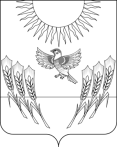 МУНИЦИПАЛЬНОГО РАЙОНА ВОРОНЕЖСКОЙ ОБЛАСТИП О С Т А Н О В Л Е Н И Еот 01 февраля 2021 г.  №  124			с. ВоробьевкаОб утверждении муниципальной программы Воробьевского муниципального района «Развитие культуры и туризма»В соответствии со статьей 179 Бюджетного кодекса Российской Федерации, постановлением администрации Воробьевского муниципального района от 18.11.2013 года № 512 «О порядке принятия решений о разработке, реализации и оценке эффективности муниципальных программ Воробьевского муниципального района», распоряжением администрации Воробьевского муниципального района от 01.10.2013 № 207-р «Об утверждении перечня муниципальных программ Воробьевского муниципального района», и в целях повышения эффективности расходов бюджета Воробьевского муниципального района, администрация Воробьевского муниципального района п о с т а н о в л я е т:1. Утвердить прилагаемую муниципальную программу Воробьевского муниципального района «Развитие культуры и туризма».2. Контроль за исполнением настоящего постановления оставляю за собой.Руководитель отдела по культуре и туризму					И.П.ЧернышевИсполняющий обязанности руководителя финансового отдела 			Е.С.БескоровайнаяНачальник отдела по экономике и управлению муниципальным имуществом							Е.А.КотенковаНачальник юридического отдела				В.Г.КамышановУ Т В Е Р Ж Д Е Н А:постановлением администрации Воробьевского муниципального района от   01.02.2021 г. № 124МУНИЦИПАЛЬНАЯ ПРОГРАММАВОРОБЬЕВСКОГО МУНИЦИПАЛЬНОГО РАЙОНА «РАЗВИТИЕ КУЛЬТУРЫ И ТУРИЗМА»1. ПаспортМуниципальной программы Воробьевского муниципального района «Развитие культуры и туризма» ПАСПОРТподпрограммы 1 «Развитие культуры Воробьевского муниципального района» ПАСПОРТподпрограммы 2 «Содействие сохранению и развитию муниципальных объектов и  учреждений культуры» ПАСПОРТподпрограммы 3 «Обеспечение реализации муниципальной программы» Приоритеты муниципальной политики, цели, задачи в сфере реализации муниципальной программыПриоритеты муниципальной политики в сфере реализации муниципальной программы Воробьевского муниципального района «Развитие культуры и туризма» (далее - Программа) определены на основании Указа Президента Российской Федерации от 07.05.2018 N 204 «О национальных целях и стратегических задачах развития Российской Федерации на период до 2024 года», государственной программы Российской Федерации «Развитие культуры», утвержденной Постановлением Правительства Российской Федерации от 15.04.2014 N 317, Закона Воронежской области от 20.12.2018 N 168-ОЗ «О Стратегии социально-экономического развития Воронежской области на период до 2035 года».В числе приоритетов определены следующие направления:- создание условий и механизмов для развития в Воробьевском районе сферы культуры;- продвижение в культурном пространстве нравственных ценностей и образцов, способствующих культурному и гражданскому воспитанию личности, широкая пропаганда лучших образцов народного творчества в сфере духовной и материальной традиционной культуры;- внедрение цифровых технологий в сферу услуг, предоставляемых учреждениями культуры, распространение новых информационных продуктов, в том числе формирование виртуального пространства, обеспечивающего массовое вовлечение населения в культурную жизнь Воробьевского муниципального района, Воронежской области, Российской Федерации (подключение к сети Интернет всех библиотечных учреждений, использование интернет-ресурсов, СМИ);- развитие инфраструктуры отрасли, строительство (реконструкция), капитальный ремонт объектов культурно-досуговых организаций;- продвижение талантливой молодежи в сфере музыкального искусства;- поддержка добровольческих движений в сфере культуры и искусства;- подготовка кадров для организаций культуры;- развитие межведомственного взаимодействия при реализации культурной политики в целях активного вовлечения в культурный процесс различных возрастных и социальных групп населения района (молодежи, пенсионеров, лиц с ограниченными возможностями здоровья), а также представителей всех конфессий и национальностей, проживающих на территории района;- создание условий для обеспечения прочного национального и межнационального мира и согласия, формирования межкультурной толерантности и позитивного, дружелюбного отношения к представителям разных наций и этносов, успешной социальной и культурной интеграции и адаптации трудовых мигрантов на территории района.В соответствии с приоритетами муниципальной политики основной целью Программы является сохранение, развитие и распространение культуры на территории муниципального района в рамках укрепления единого культурного пространства как составной части общей концепции развития муниципального образования.Задачи Программы:Определение муниципальной культурной политики и основных принципов организации культурной деятельности в Воробьевском районе.Выявление наиболее ценных проектов культурного развития и создание многоканальной системы финансирования.Формирование нравственности и гражданской позиции, воспитание высокообразованного человека на примере лучших традиций отечественной культуры.Сохранение историко-культурного наследия, иных материальных и духовных культурных ценностей.Художественно-эстетическое и музыкальное образование населения, особенно, детей и молодёжи. Поддержка и развитие детского творчества, организация досуга для детей.Регулирование отношений собственности, финансовой и хозяйственной деятельности муниципальных учреждений культуры. Модернизация муниципальных учреждений культуры и поддержка инновационных проектов.Развитие и улучшение условий туристского потенциала районаСведения о показателях (индикаторах) государственной программы и их значениях представлены в приложении 1 к Программе.Методики расчета показателей (индикаторов) государственной программы приведены в приложении 2 к Программе.Расходы местного бюджета на реализацию муниципальной программы, а также финансовое обеспечение и прогнозная (справочная) оценка расходов федерального, областного, местных бюджетов и внебюджетных источников на реализацию муниципальной программы приведены в приложении 3 к Программе.Приложение 2к муниципальной программе Воробьевского муниципального района «Развитие культуры и туризма» Методики расчета показателей (индикаторов)муниципальной программы Воробьевского муниципального района «Развитие культуры и туризма»Глава Воробьевского муниципального районаМ. П. Гордиенко Ответственный исполнитель муниципальной программыОтдел по культуре и туризму администрации Воробьевского муниципального района;Исполнители муниципальной программыОтдел по культуре и туризму администрации Воробьевского муниципального района;МКУК «Многофункциональный центр культуры и творчества»;МКУ ДО «Воробьевская ДШИ»Подпрограммы муниципальной программы и основные мероприятия муниципальной программы, не включенные в подпрограммыПодпрограмма 1 «Развитие культуры Воробьевского муниципального района».Подпрограмма 2 Содействие сохранению и развитию муниципальных объектов и учреждений культуры.Подпрограмма 3 «Обеспечение реализации муниципальной программы».Цель муниципальной программыСохранение, развитие и распространение культуры на территории муниципального района в рамках укрепления единого культурного пространства как составной части общей концепции развития муниципального образования.Задачи муниципальной программыОпределение муниципальной культурной политики и основных принципов организации культурной деятельности в Воробьевском районе.Выявление наиболее ценных проектов культурного развития и создание многоканальной системы финансирования.Формирование нравственности и гражданской позиции, воспитание высокообразованного человека на примере лучших традиций отечественной культуры.Сохранение историко-культурного наследия, иных материальных и духовных культурных ценностей.Художественно-эстетическое и музыкальное образование населения, особенно, детей и молодёжи. Поддержка и развитие детского творчества, организация досуга для детей.Регулирование отношений собственности, финансовой и хозяйственной деятельности муниципальных учреждений культуры. Модернизация муниципальных учреждений культуры и поддержка инновационных проектов.Развитие и улучшение условий туристского потенциала районаПоказатели (индикаторы) муниципальной программы1. Количество экземпляров новых поступлений в библиотечные фонды общедоступных библиотек на 1000 человек населения, единиц.2. Рост количества культурно - досуговых мероприятий, %. 3. Количество сельских клубов, в которых планируется осуществление капитального ремонта, единиц. 4. Доля детей, обучающихся в детской школе искусств, в общей численности учащихся детейЭтапы и сроки реализации муниципальной программы2021 – 2025 годыОбъемы и источники финансирования муниципальной программы (в действующих ценах каждого года реализации муниципальной программы) (ты.рублей)Исполнители подпрограммыОтдел по культуре и туризму администрации Воробьевского муниципального района;МКУК «Многофункциональный центр культуры и творчества»;МКУ ДО «Воробьевская ДШИ»Основные мероприятия, входящие в состав подпрограммы1.Сохранение и развитие народных художественных промыслов и ремёсел традиционной народной культуры и любительского самодеятельного творчества Воробьевского муниципального района Воронежской области. Цель подпрограммыЗадачи подпрограммыПоказатели (индикаторы) подпрограммыСроки реализации подпрограммы2021-2025 годыОбъемы и источники финансирования подпрограммы (в действующих ценах каждого года реализации подпрограммы) (тыс.рублей))Исполнители подпрограммыОтдел по культуре и туризму администрации Воробьевского муниципального района; Основные мероприятия, входящие в состав подпрограммы1.Капитальный ремонт зданий сельских домов культуры Воробьевского муниципального района Воронежской области.2.Модернизация материально-технической базы учреждений культуры Воробьевского муниципального района Воронежской области».3. Укрепление материально-технической базы учреждений культуры Воробьевского муниципального района Воронежской области Цель подпрограммыЗадачи подпрограммыПоказатели (индикаторы) подпрограммыСроки реализации подпрограммы2021-2025 годыОбъемы и источники финансирования подпрограммы (в действующих ценах каждого года реализации подпрограммы) (тыс.рублей)Исполнители подпрограммыОтдел по культуре и туризму администрации Воробьевского муниципального района;МКУК «Многофункциональный центр культуры и творчества»;МКУ ДО «Воробьевская ДШИ»Основные мероприятия, входящие в состав подпрограммы1. Финансовое обеспечение деятельности отдела культуры и туризма администрации Воробьевского муниципального района Воронежской области.2. Финансовое обеспечение деятельности МКУК «Многофункциональный центр культуры и творчества».3. Финансовое обеспечение деятельности МКУ ДО «Воробьевская ДШИ». Цель подпрограммыСоздание необходимых условий для эффективной реализации государственной программыЗадачи подпрограммы1. Обеспечение эффективного управления муниципальной программой и развитие отраслевой инфраструктуры.2. Обеспечение условий для реализации муниципальной программы.3. Совершенствование правового, организационного, экономического механизмов функционирования в сфере культуры и искусства.4. Мониторинг реализации муниципальной программы с целью своевременного принятия управленческих решенийПоказатели (индикаторы) подпрограммыДоля неэффективных (нецелевых) расходов, выявленных в ходе контрольных мероприятий, в общем объеме расходов, процентовСроки реализации подпрограммы2021-2025 годыОбъемы и источники финансирования подпрограммы (в действующих ценах каждого года реализации подпрограммы) (тыс.рублей))Приложение1к муниципальной программе Воробьевского муниципального района «Развитие культуры и туризма» Сведения о показателях (индикаторах) муниципальной программы Воробьевского муниципального района «Развитие культуры и туризма»Приложение1к муниципальной программе Воробьевского муниципального района «Развитие культуры и туризма» Сведения о показателях (индикаторах) муниципальной программы Воробьевского муниципального района «Развитие культуры и туризма»Приложение1к муниципальной программе Воробьевского муниципального района «Развитие культуры и туризма» Сведения о показателях (индикаторах) муниципальной программы Воробьевского муниципального района «Развитие культуры и туризма»Приложение1к муниципальной программе Воробьевского муниципального района «Развитие культуры и туризма» Сведения о показателях (индикаторах) муниципальной программы Воробьевского муниципального района «Развитие культуры и туризма»Приложение1к муниципальной программе Воробьевского муниципального района «Развитие культуры и туризма» Сведения о показателях (индикаторах) муниципальной программы Воробьевского муниципального района «Развитие культуры и туризма»Приложение1к муниципальной программе Воробьевского муниципального района «Развитие культуры и туризма» Сведения о показателях (индикаторах) муниципальной программы Воробьевского муниципального района «Развитие культуры и туризма»Приложение1к муниципальной программе Воробьевского муниципального района «Развитие культуры и туризма» Сведения о показателях (индикаторах) муниципальной программы Воробьевского муниципального района «Развитие культуры и туризма»Приложение1к муниципальной программе Воробьевского муниципального района «Развитие культуры и туризма» Сведения о показателях (индикаторах) муниципальной программы Воробьевского муниципального района «Развитие культуры и туризма»№
п/пНаименование показателя (индикатора)Ед.изм.Значения показателейЗначения показателейЗначения показателейЗначения показателейЗначения показателей№
п/пНаименование показателя (индикатора)Ед.изм.2021 год2022 год2023 год2024 год2025 год12345678Муниципальная программа «Развитие культуры и туризма Воробьевского муниципального района»  Муниципальная программа «Развитие культуры и туризма Воробьевского муниципального района»  Муниципальная программа «Развитие культуры и туризма Воробьевского муниципального района»  Муниципальная программа «Развитие культуры и туризма Воробьевского муниципального района»  Муниципальная программа «Развитие культуры и туризма Воробьевского муниципального района»  Муниципальная программа «Развитие культуры и туризма Воробьевского муниципального района»  Муниципальная программа «Развитие культуры и туризма Воробьевского муниципального района»  Муниципальная программа «Развитие культуры и туризма Воробьевского муниципального района»  1Количество экземпляров новых поступлений в библиотечные фонды общедоступных библиотек на 1000 человек населения, единиц.единиц230025002700290031002Рост количества культурно - досуговых мероприятий относительно 2020 г.%5101520253Доля объектов организаций культуры, требующих капитального ремонта в общей численности организаций культуры%34,817,40004Доля детей, обучающихся в детской школе искусств, в общей численности учащихся детей%17,717,817,918,018,1Подпрограмма 1. "Развитие культуры Воробьевского муниципального районаПодпрограмма 1. "Развитие культуры Воробьевского муниципального районаПодпрограмма 1. "Развитие культуры Воробьевского муниципального районаПодпрограмма 1. "Развитие культуры Воробьевского муниципального районаПодпрограмма 1. "Развитие культуры Воробьевского муниципального районаПодпрограмма 1. "Развитие культуры Воробьевского муниципального районаПодпрограмма 1. "Развитие культуры Воробьевского муниципального районаПодпрограмма 1. "Развитие культуры Воробьевского муниципального районаОсновное мероприятие 1. Сохранение и развитие народных художественных промыслов и ремесел традиционной народной культуры и любительского самодеятельного творчества Воробьевского муниципального района Воронежской области.  Основное мероприятие 1. Сохранение и развитие народных художественных промыслов и ремесел традиционной народной культуры и любительского самодеятельного творчества Воробьевского муниципального района Воронежской области.  Основное мероприятие 1. Сохранение и развитие народных художественных промыслов и ремесел традиционной народной культуры и любительского самодеятельного творчества Воробьевского муниципального района Воронежской области.  Основное мероприятие 1. Сохранение и развитие народных художественных промыслов и ремесел традиционной народной культуры и любительского самодеятельного творчества Воробьевского муниципального района Воронежской области.  Основное мероприятие 1. Сохранение и развитие народных художественных промыслов и ремесел традиционной народной культуры и любительского самодеятельного творчества Воробьевского муниципального района Воронежской области.  Основное мероприятие 1. Сохранение и развитие народных художественных промыслов и ремесел традиционной народной культуры и любительского самодеятельного творчества Воробьевского муниципального района Воронежской области.  Основное мероприятие 1. Сохранение и развитие народных художественных промыслов и ремесел традиционной народной культуры и любительского самодеятельного творчества Воробьевского муниципального района Воронежской области.  Основное мероприятие 1. Сохранение и развитие народных художественных промыслов и ремесел традиционной народной культуры и любительского самодеятельного творчества Воробьевского муниципального района Воронежской области.  5Количество проведенных мероприятий, направленных на сохранение и развитие народных художественных промыслов и ремесел традиционной народной культуры и любительского самодеятельного творчестваединиц6566676870Подпрограмма 2. Содействие сохранению и развитию муниципальных объектов и учреждений культуры. Подпрограмма 2. Содействие сохранению и развитию муниципальных объектов и учреждений культуры. Подпрограмма 2. Содействие сохранению и развитию муниципальных объектов и учреждений культуры. Подпрограмма 2. Содействие сохранению и развитию муниципальных объектов и учреждений культуры. Подпрограмма 2. Содействие сохранению и развитию муниципальных объектов и учреждений культуры. Подпрограмма 2. Содействие сохранению и развитию муниципальных объектов и учреждений культуры. Подпрограмма 2. Содействие сохранению и развитию муниципальных объектов и учреждений культуры. Подпрограмма 2. Содействие сохранению и развитию муниципальных объектов и учреждений культуры. Основное мероприятие 1. Капитальный ремонт зданий сельских домов культурыОсновное мероприятие 1. Капитальный ремонт зданий сельских домов культурыОсновное мероприятие 1. Капитальный ремонт зданий сельских домов культурыОсновное мероприятие 1. Капитальный ремонт зданий сельских домов культурыОсновное мероприятие 1. Капитальный ремонт зданий сельских домов культурыОсновное мероприятие 1. Капитальный ремонт зданий сельских домов культурыОсновное мероприятие 1. Капитальный ремонт зданий сельских домов культурыОсновное мероприятие 1. Капитальный ремонт зданий сельских домов культуры6Количество созданных (реконструированных) и капитально отремонтированных объектов организации культурыединиц24400Основное мероприятие 2. Модернизация материально-технической базы учреждений культурыОсновное мероприятие 2. Модернизация материально-технической базы учреждений культурыОсновное мероприятие 2. Модернизация материально-технической базы учреждений культурыОсновное мероприятие 2. Модернизация материально-технической базы учреждений культурыОсновное мероприятие 2. Модернизация материально-технической базы учреждений культурыОсновное мероприятие 2. Модернизация материально-технической базы учреждений культурыОсновное мероприятие 2. Модернизация материально-технической базы учреждений культурыОсновное мероприятие 2. Модернизация материально-технической базы учреждений культуры7Удельный вес культурно-досуговых учреждений, оснащенных современным оборудованием%30,439,156,573,4100Основное мероприятие 3. Укрепление материально-технической базы учреждений культуры Основное мероприятие 3. Укрепление материально-технической базы учреждений культуры Основное мероприятие 3. Укрепление материально-технической базы учреждений культуры Основное мероприятие 3. Укрепление материально-технической базы учреждений культуры Основное мероприятие 3. Укрепление материально-технической базы учреждений культуры Основное мероприятие 3. Укрепление материально-технической базы учреждений культуры Основное мероприятие 3. Укрепление материально-технической базы учреждений культуры Основное мероприятие 3. Укрепление материально-технической базы учреждений культуры 8Количество библиотек, проведших мероприятия по подключению общедоступных библиотек Российской Федерации к сети Интернетед.11111Подпрограмма 3.  Обеспечение реализации муниципальной программыПодпрограмма 3.  Обеспечение реализации муниципальной программыПодпрограмма 3.  Обеспечение реализации муниципальной программыПодпрограмма 3.  Обеспечение реализации муниципальной программыПодпрограмма 3.  Обеспечение реализации муниципальной программыПодпрограмма 3.  Обеспечение реализации муниципальной программыПодпрограмма 3.  Обеспечение реализации муниципальной программыПодпрограмма 3.  Обеспечение реализации муниципальной программыОсновное мероприятие 1 Финансовое обеспечение деятельности отдела по культуре и туризму администрации Воробьевского муниципального района Воронежской областиОсновное мероприятие 1 Финансовое обеспечение деятельности отдела по культуре и туризму администрации Воробьевского муниципального района Воронежской областиОсновное мероприятие 1 Финансовое обеспечение деятельности отдела по культуре и туризму администрации Воробьевского муниципального района Воронежской областиОсновное мероприятие 1 Финансовое обеспечение деятельности отдела по культуре и туризму администрации Воробьевского муниципального района Воронежской областиОсновное мероприятие 1 Финансовое обеспечение деятельности отдела по культуре и туризму администрации Воробьевского муниципального района Воронежской областиОсновное мероприятие 1 Финансовое обеспечение деятельности отдела по культуре и туризму администрации Воробьевского муниципального района Воронежской областиОсновное мероприятие 1 Финансовое обеспечение деятельности отдела по культуре и туризму администрации Воробьевского муниципального района Воронежской областиОсновное мероприятие 1 Финансовое обеспечение деятельности отдела по культуре и туризму администрации Воробьевского муниципального района Воронежской области9Доля неэффективных (нецелевых) расходов, выявленных в ходе контрольных мероприятий, в общем объеме расходов%00000Основное мероприятие 2. Финансовое обеспечение деятельности МКУК «Многофункциональный центр культуры и творчества»Основное мероприятие 2. Финансовое обеспечение деятельности МКУК «Многофункциональный центр культуры и творчества»Основное мероприятие 2. Финансовое обеспечение деятельности МКУК «Многофункциональный центр культуры и творчества»Основное мероприятие 2. Финансовое обеспечение деятельности МКУК «Многофункциональный центр культуры и творчества»Основное мероприятие 2. Финансовое обеспечение деятельности МКУК «Многофункциональный центр культуры и творчества»Основное мероприятие 2. Финансовое обеспечение деятельности МКУК «Многофункциональный центр культуры и творчества»Основное мероприятие 2. Финансовое обеспечение деятельности МКУК «Многофункциональный центр культуры и творчества»Основное мероприятие 2. Финансовое обеспечение деятельности МКУК «Многофункциональный центр культуры и творчества»10Доля неэффективных (нецелевых) расходов, выявленных в ходе контрольных мероприятий, в общем объеме расходов%00000Основное мероприятие 3. Финансовое обеспечение деятельности МКУ ДО «Воробьевская ДШИ».Основное мероприятие 3. Финансовое обеспечение деятельности МКУ ДО «Воробьевская ДШИ».Основное мероприятие 3. Финансовое обеспечение деятельности МКУ ДО «Воробьевская ДШИ».Основное мероприятие 3. Финансовое обеспечение деятельности МКУ ДО «Воробьевская ДШИ».Основное мероприятие 3. Финансовое обеспечение деятельности МКУ ДО «Воробьевская ДШИ».Основное мероприятие 3. Финансовое обеспечение деятельности МКУ ДО «Воробьевская ДШИ».Основное мероприятие 3. Финансовое обеспечение деятельности МКУ ДО «Воробьевская ДШИ».Основное мероприятие 3. Финансовое обеспечение деятельности МКУ ДО «Воробьевская ДШИ».11Доля неэффективных (нецелевых) расходов, выявленных в ходе контрольных мероприятий, в общем объеме расходов%00000N п/пНаименование муниципальной программы, подпрограммы, основного мероприятия, показателя (индикатора)Единицы измеренияАлгоритм расчета показателя (индикатора), источники данных для расчета показателя (индикатора)Срок предоставления информации о фактическом значении показателя (индикатора) за отчетный годОрган, ответственный за сбор данных для расчета показателя (индикатора)123456Муниципальная программа Развитие культуры и туризма»Муниципальная программа Развитие культуры и туризма»Муниципальная программа Развитие культуры и туризма»Муниципальная программа Развитие культуры и туризма»Муниципальная программа Развитие культуры и туризма»1Количество экземпляров новых поступлений в библиотечные фонды общедоступных библиотек на 1000 человек населенияединицПоказатель определяется по данным статистической формы N 6-НК "Сведения об общедоступной (публичной) библиотеке"1 апреля года, следующего за отчетнымОтдел по культуре и туризму2.Рост количества культурно - досуговых мероприятий относительно 2020 г.%Расчет показателя осуществляется по формуле:Р = N / N2013 * 100% - 100%, гдеР - Рост количества культурно - досуговых мероприятий относительно 2020 г.,%;N - количество культурно - досуговых мероприятий в i-м году, единиц.;N2020 - количество культурно - досуговых мероприятий в 2020 г., единиц.1 апреля года, следующего за отчетнымОтдел по культуре и туризму3Доля объектов организаций культуры, требующих капитального ремонта в общей численности организаций культуры%Расчет показателя осуществляется по формуле :Д = Nтр.кр./Nобщ*100%, гдеД - Доля объектов организаций культуры, требующих капитального ремонта в общей численности организаций культуры, %.Nтр.кр – количество объектов организаций культуры, находящихся в муниципальной собственности, требующих капитального ремонта, единиц;Nобщ – общее количество объектов организаций культуры, находящихся в муниципальной собственности, единиц.1 апреля года, следующего за отчетнымОтдел по культуре и туризму4Доля детей, обучающихся в детской школе искусств, в общей численности учащихся детей%Расчет показателя осуществляется по формуле :Д = Удши./Уобщ*100%, гдеД - Доля детей, обучающихся в детской школе искусств, в общей численности учащихся детей, %.Удши – количество детей, обучающихся в детской школе искусств, человек;Уобщ – общая численность учащихся, образовательных организаций Воробьевского муниципального района, человек.1 апреля года, следующего за отчетнымОтдел по культуре и туризмуПодпрограмма 1. "Развитие культуры Воробьевского муниципального районаПодпрограмма 1. "Развитие культуры Воробьевского муниципального районаПодпрограмма 1. "Развитие культуры Воробьевского муниципального районаПодпрограмма 1. "Развитие культуры Воробьевского муниципального районаПодпрограмма 1. "Развитие культуры Воробьевского муниципального районаПодпрограмма 1. "Развитие культуры Воробьевского муниципального районаОсновное мероприятие 1. Сохранение и развитие народных художественных промыслов и ремесел традиционной народной культуры и любительского самодеятельного творчества Воробьевского муниципального района Воронежской области.  Основное мероприятие 1. Сохранение и развитие народных художественных промыслов и ремесел традиционной народной культуры и любительского самодеятельного творчества Воробьевского муниципального района Воронежской области.  Основное мероприятие 1. Сохранение и развитие народных художественных промыслов и ремесел традиционной народной культуры и любительского самодеятельного творчества Воробьевского муниципального района Воронежской области.  Основное мероприятие 1. Сохранение и развитие народных художественных промыслов и ремесел традиционной народной культуры и любительского самодеятельного творчества Воробьевского муниципального района Воронежской области.  Основное мероприятие 1. Сохранение и развитие народных художественных промыслов и ремесел традиционной народной культуры и любительского самодеятельного творчества Воробьевского муниципального района Воронежской области.  Основное мероприятие 1. Сохранение и развитие народных художественных промыслов и ремесел традиционной народной культуры и любительского самодеятельного творчества Воробьевского муниципального района Воронежской области.  5Количество проведенных мероприятий, направленных на сохранение и развитие народных художественных промыслов и ремесел традиционной народной культуры и любительского самодеятельного творчестваединицПоказатель определяется по данным статистической формы N 6-НК "Сведения об организации культурно-досугового типа»1 апреля года, следующего за отчетнымОтдел по культуре и туризмуПодпрограмма 2. Содействие сохранению и развитию муниципальных объектов и  учреждений культуры.Подпрограмма 2. Содействие сохранению и развитию муниципальных объектов и  учреждений культуры.Подпрограмма 2. Содействие сохранению и развитию муниципальных объектов и  учреждений культуры.Подпрограмма 2. Содействие сохранению и развитию муниципальных объектов и  учреждений культуры.Подпрограмма 2. Содействие сохранению и развитию муниципальных объектов и  учреждений культуры.Подпрограмма 2. Содействие сохранению и развитию муниципальных объектов и  учреждений культуры.Основное мероприятие 1. Капитальный ремонт зданий сельских домов культурыОсновное мероприятие 1. Капитальный ремонт зданий сельских домов культурыОсновное мероприятие 1. Капитальный ремонт зданий сельских домов культурыОсновное мероприятие 1. Капитальный ремонт зданий сельских домов культурыОсновное мероприятие 1. Капитальный ремонт зданий сельских домов культурыОсновное мероприятие 1. Капитальный ремонт зданий сельских домов культурыКоличество созданных (реконструированных) и капитально отремонтированных объектов организации культурыединицПоказатель определяется в результате мониторинга1 апреля года, следующего за отчетнымОтдел по культуре и туризмуОсновное мероприятие 2. Модернизация материально-технической базы учреждений культурыОсновное мероприятие 2. Модернизация материально-технической базы учреждений культурыОсновное мероприятие 2. Модернизация материально-технической базы учреждений культурыОсновное мероприятие 2. Модернизация материально-технической базы учреждений культурыОсновное мероприятие 2. Модернизация материально-технической базы учреждений культурыОсновное мероприятие 2. Модернизация материально-технической базы учреждений культурыУдельный вес культурно-досуговых учреждений, оснащенных современным оборудованием%Показатель определяется в результате мониторинга1 апреля года, следующего за отчетнымОтдел по культуре и туризмуОсновное мероприятие 3. Укрепление материально-технической базы учреждений культурыОсновное мероприятие 3. Укрепление материально-технической базы учреждений культурыОсновное мероприятие 3. Укрепление материально-технической базы учреждений культурыОсновное мероприятие 3. Укрепление материально-технической базы учреждений культурыОсновное мероприятие 3. Укрепление материально-технической базы учреждений культурыОсновное мероприятие 3. Укрепление материально-технической базы учреждений культурыКоличество библиотек, проведших мероприятия по подключению общедоступных библиотек Российской Федерации к сети ИнтернетединицПоказатель определяется в результате мониторинга1 апреля года, следующего за отчетнымОтдел по культуре и туризмуПодпрограмма3.  Обеспечение реализации муниципальной программыПодпрограмма3.  Обеспечение реализации муниципальной программыПодпрограмма3.  Обеспечение реализации муниципальной программыПодпрограмма3.  Обеспечение реализации муниципальной программыПодпрограмма3.  Обеспечение реализации муниципальной программыПодпрограмма3.  Обеспечение реализации муниципальной программыОсновное мероприятие 1 Финансовое обеспечение деятельности отдела по культуре и туризму администрации Воробьевского муниципального района Воронежской областиОсновное мероприятие 1 Финансовое обеспечение деятельности отдела по культуре и туризму администрации Воробьевского муниципального района Воронежской областиОсновное мероприятие 1 Финансовое обеспечение деятельности отдела по культуре и туризму администрации Воробьевского муниципального района Воронежской областиОсновное мероприятие 1 Финансовое обеспечение деятельности отдела по культуре и туризму администрации Воробьевского муниципального района Воронежской областиОсновное мероприятие 1 Финансовое обеспечение деятельности отдела по культуре и туризму администрации Воробьевского муниципального района Воронежской областиОсновное мероприятие 1 Финансовое обеспечение деятельности отдела по культуре и туризму администрации Воробьевского муниципального района Воронежской областиДоля неэффективных (нецелевых) расходов, выявленных в ходе контрольных мероприятий, в общем объеме расходов%Значение показателя рассчитывается по формуле:Днр = (Онр / ФРдсз) * 100%, где:Днр - доля неэффективных (нецелевых) расходов, выявленных в ходе контрольных мероприятий, в общем объеме расходов ГРБС за отчетный период;Онр - объем неэффективных (нецелевых) расходов ГРБС, выявленных в ходе контрольных мероприятий за отчетный период;ФРдсз - фактически произведенные расходы ГРБС в отчетном периоде.Источником информации для расчета данного показателя являются данные проверяющих органов, выявленные в ходе контрольных мероприятий1 апреля года, следующего за отчетнымОтдел по культуре и туризмуОсновное мероприятие 2. Финансовое обеспечение деятельности МКУК «Многофункциональный центр культуры и творчества»Основное мероприятие 2. Финансовое обеспечение деятельности МКУК «Многофункциональный центр культуры и творчества»Основное мероприятие 2. Финансовое обеспечение деятельности МКУК «Многофункциональный центр культуры и творчества»Основное мероприятие 2. Финансовое обеспечение деятельности МКУК «Многофункциональный центр культуры и творчества»Основное мероприятие 2. Финансовое обеспечение деятельности МКУК «Многофункциональный центр культуры и творчества»Основное мероприятие 2. Финансовое обеспечение деятельности МКУК «Многофункциональный центр культуры и творчества»Доля неэффективных (нецелевых) расходов, выявленных в ходе контрольных мероприятий, в общем объеме расходов%Значение показателя рассчитывается по формуле:Днр = (Онр / ФРдсз) * 100%, где:Днр - доля неэффективных (нецелевых) расходов, выявленных в ходе контрольных мероприятий, в общем объеме расходов ГРБС за отчетный период;Онр - объем неэффективных (нецелевых) расходов ГРБС, выявленных в ходе контрольных мероприятий за отчетный период;ФРдсз - фактически произведенные расходы ГРБС в отчетном периоде.Источником информации для расчета данного показателя являются данные проверяющих органов, выявленные в ходе контрольных мероприятий1 апреля года, следующего за отчетнымОтдел по культуре и туризмуОсновное мероприятие 3. Финансовое обеспечение деятельности МКУК «Многофункциональный центр культуры и творчества»Основное мероприятие 3. Финансовое обеспечение деятельности МКУК «Многофункциональный центр культуры и творчества»Основное мероприятие 3. Финансовое обеспечение деятельности МКУК «Многофункциональный центр культуры и творчества»Основное мероприятие 3. Финансовое обеспечение деятельности МКУК «Многофункциональный центр культуры и творчества»Основное мероприятие 3. Финансовое обеспечение деятельности МКУК «Многофункциональный центр культуры и творчества»Основное мероприятие 3. Финансовое обеспечение деятельности МКУК «Многофункциональный центр культуры и творчества»Доля неэффективных (нецелевых) расходов, выявленных в ходе контрольных мероприятий, в общем объеме расходов%Значение показателя рассчитывается по формуле:Днр = (Онр / ФРдсз) * 100%, где:Днр - доля неэффективных (нецелевых) расходов, выявленных в ходе контрольных мероприятий, в общем объеме расходов ГРБС за отчетный период;Онр - объем неэффективных (нецелевых) расходов ГРБС, выявленных в ходе контрольных мероприятий за отчетный период;ФРдсз - фактически произведенные расходы ГРБС в отчетном периоде.Источником информации для расчета данного показателя являются данные проверяющих органов, выявленные в ходе контрольных мероприятий1 апреля года, следующего за отчетнымОтдел по культуре и туризмуОсновное мероприятие 3. МКУ ДО «Воробьевская ДШИ».Основное мероприятие 3. МКУ ДО «Воробьевская ДШИ».Основное мероприятие 3. МКУ ДО «Воробьевская ДШИ».Основное мероприятие 3. МКУ ДО «Воробьевская ДШИ».Основное мероприятие 3. МКУ ДО «Воробьевская ДШИ».Основное мероприятие 3. МКУ ДО «Воробьевская ДШИ».Доля неэффективных (нецелевых) расходов, выявленных в ходе контрольных мероприятий, в общем объеме расходов%Значение показателя рассчитывается по формуле:Днр = (Онр / ФРдсз) * 100%, где:Днр - доля неэффективных (нецелевых) расходов, выявленных в ходе контрольных мероприятий, в общем объеме расходов ГРБС за отчетный период;Онр - объем неэффективных (нецелевых) расходов ГРБС, выявленных в ходе контрольных мероприятий за отчетный период;ФРдсз - фактически произведенные расходы ГРБС в отчетном периоде.Источником информации для расчета данного показателя являются данные проверяющих органов, выявленные в ходе контрольных мероприятий1 апреля года, следующего за отчетнымОтдел по культуре и туризмуПриложение 4  к муниципальной программе Воробьевского муниципального района «Развитие культуры и туризма»Приложение 4  к муниципальной программе Воробьевского муниципального района «Развитие культуры и туризма»Приложение 4  к муниципальной программе Воробьевского муниципального района «Развитие культуры и туризма»Приложение 4  к муниципальной программе Воробьевского муниципального района «Развитие культуры и туризма»Приложение 4  к муниципальной программе Воробьевского муниципального района «Развитие культуры и туризма»Приложение 4  к муниципальной программе Воробьевского муниципального района «Развитие культуры и туризма»Приложение 4  к муниципальной программе Воробьевского муниципального района «Развитие культуры и туризма»Приложение 4  к муниципальной программе Воробьевского муниципального района «Развитие культуры и туризма»Приложение 4  к муниципальной программе Воробьевского муниципального района «Развитие культуры и туризма»Финансовое обеспечение и прогнозная (справочная) оценка расходов федерального, областного, местных бюджетов и внебюджетных источников на реализацию муниципальной программы Воробьевского муниципального района «Развитие культуры и туризма»Финансовое обеспечение и прогнозная (справочная) оценка расходов федерального, областного, местных бюджетов и внебюджетных источников на реализацию муниципальной программы Воробьевского муниципального района «Развитие культуры и туризма»Финансовое обеспечение и прогнозная (справочная) оценка расходов федерального, областного, местных бюджетов и внебюджетных источников на реализацию муниципальной программы Воробьевского муниципального района «Развитие культуры и туризма»Финансовое обеспечение и прогнозная (справочная) оценка расходов федерального, областного, местных бюджетов и внебюджетных источников на реализацию муниципальной программы Воробьевского муниципального района «Развитие культуры и туризма»Финансовое обеспечение и прогнозная (справочная) оценка расходов федерального, областного, местных бюджетов и внебюджетных источников на реализацию муниципальной программы Воробьевского муниципального района «Развитие культуры и туризма»Финансовое обеспечение и прогнозная (справочная) оценка расходов федерального, областного, местных бюджетов и внебюджетных источников на реализацию муниципальной программы Воробьевского муниципального района «Развитие культуры и туризма»Финансовое обеспечение и прогнозная (справочная) оценка расходов федерального, областного, местных бюджетов и внебюджетных источников на реализацию муниципальной программы Воробьевского муниципального района «Развитие культуры и туризма»Финансовое обеспечение и прогнозная (справочная) оценка расходов федерального, областного, местных бюджетов и внебюджетных источников на реализацию муниципальной программы Воробьевского муниципального района «Развитие культуры и туризма»Финансовое обеспечение и прогнозная (справочная) оценка расходов федерального, областного, местных бюджетов и внебюджетных источников на реализацию муниципальной программы Воробьевского муниципального района «Развитие культуры и туризма»Статуснаименование муниципальной программы, подпрограммы основного мероприятияисточники програмного обеспеченияОценка расходов тыс. руб.Оценка расходов тыс. руб.Оценка расходов тыс. руб.Оценка расходов тыс. руб.Оценка расходов тыс. руб.Оценка расходов тыс. руб.Статуснаименование муниципальной программы, подпрограммы основного мероприятияисточники програмного обеспеченияВсегоВ том числе по годам реализации муниципальной программыВ том числе по годам реализации муниципальной программыВ том числе по годам реализации муниципальной программыВ том числе по годам реализации муниципальной программыВ том числе по годам реализации муниципальной программы20212022202320242025123456789Муниципальная программа "Развитие культуры и туризма Воробьевского муниципального района на 2021-2025 годывсего, в том числе:300537,3082335,3577993,7560735,2040393,0039080,00Муниципальная программа "Развитие культуры и туризма Воробьевского муниципального района на 2021-2025 годыфедеральный бюджет5200,00120,002130,00140,002650,00160,00Муниципальная программа "Развитие культуры и туризма Воробьевского муниципального района на 2021-2025 годыобластной бюджет115112,3149026,0441103,3124864,5259,2259,22Муниципальная программа "Развитие культуры и туризма Воробьевского муниципального района на 2021-2025 годыместный бюджет 180224,9933189,3134760,4435730,6837683,7838860,78Муниципальная программа "Развитие культуры и туризма Воробьевского муниципального района на 2021-2025 годывнебюджетные источникиПодпро-грамма 1"Развитие культуры Воробьевского муниципального района на 2021-2025 годывсего, в том числе:610010026001003200100Подпро-грамма 1"Развитие культуры Воробьевского муниципального района на 2021-2025 годыфедеральный бюджет450002000,00025000Подпро-грамма 1"Развитие культуры Воробьевского муниципального района на 2021-2025 годыобластной бюджет000000Подпро-грамма 1"Развитие культуры Воробьевского муниципального района на 2021-2025 годыместный бюджет 1600100600100700100Подпро-грамма 1"Развитие культуры Воробьевского муниципального района на 2021-2025 годыдругие источникив том числев том числе Основное мероприятие 1Сохранение и развитие народных художественных промыслов и ремесел традиционной народной культуры и любительского самодеятельного творчества Воробьевского муниципального района Воронежской области.  всего, в том числе:610010026001003200100 Основное мероприятие 1Сохранение и развитие народных художественных промыслов и ремесел традиционной народной культуры и любительского самодеятельного творчества Воробьевского муниципального района Воронежской области.  федеральный бюджет450002000025000 Основное мероприятие 1Сохранение и развитие народных художественных промыслов и ремесел традиционной народной культуры и любительского самодеятельного творчества Воробьевского муниципального района Воронежской области.  областной бюджет000000 Основное мероприятие 1Сохранение и развитие народных художественных промыслов и ремесел традиционной народной культуры и любительского самодеятельного творчества Воробьевского муниципального района Воронежской области.  местный бюджет 1600100600100700100 Основное мероприятие 1Сохранение и развитие народных художественных промыслов и ремесел традиционной народной культуры и любительского самодеятельного творчества Воробьевского муниципального района Воронежской области.  внебюджетные источники  мероприятие Проведение фестиваля фольклора и ремесел «Русь песенная, Русь мастероваявсего, в том числе:560002500031000  мероприятие Проведение фестиваля фольклора и ремесел «Русь песенная, Русь мастероваяфедеральный бюджет450002000025000  мероприятие Проведение фестиваля фольклора и ремесел «Русь песенная, Русь мастероваяобластной бюджет  мероприятие Проведение фестиваля фольклора и ремесел «Русь песенная, Русь мастероваяместный бюджет 1100050006000  мероприятие Проведение фестиваля фольклора и ремесел «Русь песенная, Русь мастероваядругие источники  мероприятие Участие  в Международных, Всероссийских, областных фестивалях, конкурсах.  Орга-низация и проведение районных мероприятийвсего, в том числе:500100100100100100  мероприятие Участие  в Международных, Всероссийских, областных фестивалях, конкурсах.  Орга-низация и проведение районных мероприятийфедеральный бюджет0  мероприятие Участие  в Международных, Всероссийских, областных фестивалях, конкурсах.  Орга-низация и проведение районных мероприятийобластной бюджет0  мероприятие Участие  в Международных, Всероссийских, областных фестивалях, конкурсах.  Орга-низация и проведение районных мероприятийместный бюджет 500100100100100100  мероприятие Участие  в Международных, Всероссийских, областных фестивалях, конкурсах.  Орга-низация и проведение районных мероприятийвнебюджетные источникиПодпро-грамма 2Содействие сохранению и развитию муниципальных объектов и  учреждений культуры.всего, в том числе:118691,3050054,3542009,7525592,20495,00540,00Подпро-грамма 2Содействие сохранению и развитию муниципальных объектов и  учреждений культуры.федеральный бюджет700,00120,00130,00140,00150,00160,00Подпро-грамма 2Содействие сохранению и развитию муниципальных объектов и  учреждений культуры.областной бюджет115112,3149026,0441103,3124864,5259,2259,22Подпро-грамма 2Содействие сохранению и развитию муниципальных объектов и  учреждений культуры.местный бюджет 2878,99908,31776,44587,68285,78320,78Подпро-грамма 2Содействие сохранению и развитию муниципальных объектов и  учреждений культуры.другие источникиОсновное мероприятие 1Капитальный ремонт зданий сельских домов культурывсего, в том числе:97909,4841330,7836268,2020310,50Основное мероприятие 1Капитальный ремонт зданий сельских домов культурыфедеральный бюджет0,00Основное мероприятие 1Капитальный ремонт зданий сельских домов культурыобластной бюджет96636,5840793,4835796,7020046,40Основное мероприятие 1Капитальный ремонт зданий сельских домов культурыместный бюджет 1272,90537,30471,50264,10Основное мероприятие 1Капитальный ремонт зданий сельских домов культурывнебюджетные источники  мероприятие Капитальный ремонт здания СДК с. Лещаное, Воробьевского сельского поселениявсего, в том числе:4480,004480,00  мероприятие Капитальный ремонт здания СДК с. Лещаное, Воробьевского сельского поселенияфедеральный бюджет0,00  мероприятие Капитальный ремонт здания СДК с. Лещаное, Воробьевского сельского поселенияобластной бюджет4421,764421,76  мероприятие Капитальный ремонт здания СДК с. Лещаное, Воробьевского сельского поселенияместный бюджет 58,2458,24  мероприятие Капитальный ремонт здания СДК с. Лещаное, Воробьевского сельского поселениявнебюджетные источники  мероприятие Капитальный ремонт здания СДК  1 отделения поселка с-з. Краснопольский, Никольского-1го сельского поселениявсего, в том числе:7198,447198,44  мероприятие Капитальный ремонт здания СДК  1 отделения поселка с-з. Краснопольский, Никольского-1го сельского поселенияфедеральный бюджет0,00  мероприятие Капитальный ремонт здания СДК  1 отделения поселка с-з. Краснопольский, Никольского-1го сельского поселенияобластной бюджет7104,867104,86  мероприятие Капитальный ремонт здания СДК  1 отделения поселка с-з. Краснопольский, Никольского-1го сельского поселенияместный бюджет 93,5893,58  мероприятие Капитальный ремонт здания СДК  1 отделения поселка с-з. Краснопольский, Никольского-1го сельского поселениявнебюджетные источники  мероприятие Капитальный ремонт здания СДК  с. Никольское-1е, Никольского-1го сельского поселениявсего, в том числе:17731,3017731,30  мероприятие Капитальный ремонт здания СДК  с. Никольское-1е, Никольского-1го сельского поселенияфедеральный бюджет0,00  мероприятие Капитальный ремонт здания СДК  с. Никольское-1е, Никольского-1го сельского поселенияобластной бюджет17500,7917500,79  мероприятие Капитальный ремонт здания СДК  с. Никольское-1е, Никольского-1го сельского поселенияместный бюджет 230,51230,51  мероприятие Капитальный ремонт здания СДК  с. Никольское-1е, Никольского-1го сельского поселениявнебюджетные источники  мероприятие Капитальный ремонт здания СДК с. Воробьевка, Воробьевского сельского поселениявсего, в том числе:11921,0411921,04  мероприятие Капитальный ремонт здания СДК с. Воробьевка, Воробьевского сельского поселенияфедеральный бюджет0,00  мероприятие Капитальный ремонт здания СДК с. Воробьевка, Воробьевского сельского поселенияобластной бюджет11766,0711766,07  мероприятие Капитальный ремонт здания СДК с. Воробьевка, Воробьевского сельского поселенияместный бюджет 154,97154,97  мероприятие Капитальный ремонт здания СДК с. Воробьевка, Воробьевского сельского поселениявнебюджетные источники  мероприятие Капитальный ремонт здания СДК п.ц.у.  с-з. Воробьевский, Солонецкого сельского поселениявсего, в том числе:13768,2013768,20  мероприятие Капитальный ремонт здания СДК п.ц.у.  с-з. Воробьевский, Солонецкого сельского поселенияфедеральный бюджет0,00  мероприятие Капитальный ремонт здания СДК п.ц.у.  с-з. Воробьевский, Солонецкого сельского поселенияобластной бюджет13589,2013589,20  мероприятие Капитальный ремонт здания СДК п.ц.у.  с-з. Воробьевский, Солонецкого сельского поселенияместный бюджет 179,00179,00  мероприятие Капитальный ремонт здания СДК п.ц.у.  с-з. Воробьевский, Солонецкого сельского поселениявнебюджетные источники  мероприятие Капитальный ремонт здания СДК с. Мужичье, Березовского сельского поселениявсего, в том числе:15000,0015000,00  мероприятие Капитальный ремонт здания СДК с. Мужичье, Березовского сельского поселенияфедеральный бюджет0,00  мероприятие Капитальный ремонт здания СДК с. Мужичье, Березовского сельского поселенияобластной бюджет14805,0014805,00  мероприятие Капитальный ремонт здания СДК с. Мужичье, Березовского сельского поселенияместный бюджет 195,00195,00  мероприятие Капитальный ремонт здания СДК с. Мужичье, Березовского сельского поселениявнебюджетные источники  мероприятие Капитальный ремонт здания СДК с. Банное, Березовского сельского поселениявсего, в том числе:7500,007500,00  мероприятие Капитальный ремонт здания СДК с. Банное, Березовского сельского поселенияфедеральный бюджет0,00  мероприятие Капитальный ремонт здания СДК с. Банное, Березовского сельского поселенияобластной бюджет7402,507402,50  мероприятие Капитальный ремонт здания СДК с. Банное, Березовского сельского поселенияместный бюджет 97,5097,50  мероприятие Капитальный ремонт здания СДК с. Банное, Березовского сельского поселениявнебюджетные источники  мероприятие Капитальный ремонт здания СДК с. Верхний Бык, Березовского сельского поселениявсего, в том числе:3142,503142,50  мероприятие Капитальный ремонт здания СДК с. Верхний Бык, Березовского сельского поселенияфедеральный бюджет  мероприятие Капитальный ремонт здания СДК с. Верхний Бык, Березовского сельского поселенияобластной бюджет3101,603101,60  мероприятие Капитальный ремонт здания СДК с. Верхний Бык, Березовского сельского поселенияместный бюджет 40,9040,90  мероприятие Капитальный ремонт здания СДК с. Верхний Бык, Березовского сельского поселениявнебюджетные источники  мероприятие Капитальный ремонт здания СДК  с. Никольское-2е, Никольского-1го сельского поселениявсего, в том числе:10000,0010000,00  мероприятие Капитальный ремонт здания СДК  с. Никольское-2е, Никольского-1го сельского поселенияфедеральный бюджет0,00  мероприятие Капитальный ремонт здания СДК  с. Никольское-2е, Никольского-1го сельского поселенияобластной бюджет9870,009870,00  мероприятие Капитальный ремонт здания СДК  с. Никольское-2е, Никольского-1го сельского поселенияместный бюджет 130,00130,00  мероприятие Капитальный ремонт здания СДК  с. Никольское-2е, Никольского-1го сельского поселениявнебюджетные источники  мероприятие Капитальный ремонт здания СДК с. Верхнетолучеево, Березовского сельского поселениявсего, в том числе:3568,003568,00  мероприятие Капитальный ремонт здания СДК с. Верхнетолучеево, Березовского сельского поселенияфедеральный бюджет0,00  мероприятие Капитальный ремонт здания СДК с. Верхнетолучеево, Березовского сельского поселенияобластной бюджет3521,603521,60  мероприятие Капитальный ремонт здания СДК с. Верхнетолучеево, Березовского сельского поселенияместный бюджет 46,4046,40  мероприятие Капитальный ремонт здания СДК с. Верхнетолучеево, Березовского сельского поселениявнебюджетные источники  мероприятие Капитальный ремонт здания СДК с. Елизаветовка, Березовского сельского поселениявсего, в том числе:3600,003600,00  мероприятие Капитальный ремонт здания СДК с. Елизаветовка, Березовского сельского поселенияфедеральный бюджет0,00  мероприятие Капитальный ремонт здания СДК с. Елизаветовка, Березовского сельского поселенияобластной бюджет3553,203553,20  мероприятие Капитальный ремонт здания СДК с. Елизаветовка, Березовского сельского поселенияместный бюджет 46,8046,80  мероприятие Капитальный ремонт здания СДК с. Елизаветовка, Березовского сельского поселениявнебюджетные источникиОсновное мероприятие 2Модернизация материально-технической базы учреждений культурывсего, в том числе:18285,828240,575223,554821,70Основное мероприятие 2Модернизация материально-технической базы учреждений культурыфедеральный бюджетОсновное мероприятие 2Модернизация материально-технической базы учреждений культурыобластной бюджет17996,058081,555155,604758,90Основное мероприятие 2Модернизация материально-технической базы учреждений культурыместный бюджет 289,77159,0267,9562,80Основное мероприятие 2Модернизация материально-технической базы учреждений культурывнебюджетные источники  мероприятие Оснащение оборудованием СДК с. Лещаное, Воробьевского сельского поселениявсего, в том числе:2092,142092,14  мероприятие Оснащение оборудованием СДК с. Лещаное, Воробьевского сельского поселенияфедеральный бюджет  мероприятие Оснащение оборудованием СДК с. Лещаное, Воробьевского сельского поселенияобластной бюджет2064,942064,94  мероприятие Оснащение оборудованием СДК с. Лещаное, Воробьевского сельского поселенияместный бюджет 27,2027,20  мероприятие Оснащение оборудованием СДК с. Лещаное, Воробьевского сельского поселениявнебюджетные источники  мероприятие Оснащение оборудованием СДК пос. 1 отд. с-з. Краснопольский, Никольского-1го сельского поселениявсего, в том числе:1282,871282,87  мероприятие Оснащение оборудованием СДК пос. 1 отд. с-з. Краснопольский, Никольского-1го сельского поселенияфедеральный бюджет  мероприятие Оснащение оборудованием СДК пос. 1 отд. с-з. Краснопольский, Никольского-1го сельского поселенияобластной бюджет1266,191266,19  мероприятие Оснащение оборудованием СДК пос. 1 отд. с-з. Краснопольский, Никольского-1го сельского поселенияместный бюджет 16,6816,68  мероприятие Оснащение оборудованием СДК пос. 1 отд. с-з. Краснопольский, Никольского-1го сельского поселениявнебюджетные источники  мероприятие Оснащение оборудованием СДК с. Никольское-1е, Никольского-1го сельского поселениявсего, в том числе:2704,862704,86  мероприятие Оснащение оборудованием СДК с. Никольское-1е, Никольского-1го сельского поселенияфедеральный бюджет  мероприятие Оснащение оборудованием СДК с. Никольское-1е, Никольского-1го сельского поселенияобластной бюджет2617,812617,81  мероприятие Оснащение оборудованием СДК с. Никольское-1е, Никольского-1го сельского поселенияместный бюджет 87,0587,05  мероприятие Оснащение оборудованием СДК с. Никольское-1е, Никольского-1го сельского поселениявнебюджетные источники  мероприятие Оснащение оборудованием СДК с. Воробьевка, Воробьевского сельского поселениявсего, в том числе:2160,702160,70  мероприятие Оснащение оборудованием СДК с. Воробьевка, Воробьевского сельского поселенияфедеральный бюджет  мероприятие Оснащение оборудованием СДК с. Воробьевка, Воробьевского сельского поселенияобластной бюджет2132,612132,61  мероприятие Оснащение оборудованием СДК с. Воробьевка, Воробьевского сельского поселенияместный бюджет 28,0928,09  мероприятие Оснащение оборудованием СДК с. Воробьевка, Воробьевского сельского поселениявнебюджетные источники  мероприятие Оснащение оборудованием СДК п.п.у. с-з. Воробьевский, Солонецкого сельского поселениявсего, в том числе:1988,651988,65  мероприятие Оснащение оборудованием СДК п.п.у. с-з. Воробьевский, Солонецкого сельского поселенияфедеральный бюджет  мероприятие Оснащение оборудованием СДК п.п.у. с-з. Воробьевский, Солонецкого сельского поселенияобластной бюджет1962,801962,80  мероприятие Оснащение оборудованием СДК п.п.у. с-з. Воробьевский, Солонецкого сельского поселенияместный бюджет 25,8525,85  мероприятие Оснащение оборудованием СДК п.п.у. с-з. Воробьевский, Солонецкого сельского поселениявнебюджетные источники  мероприятие Оснащение оборудованием СДК с. Мужичье, Березовского  сельского поселениявсего, в том числе:2000,002000,00  мероприятие Оснащение оборудованием СДК с. Мужичье, Березовского  сельского поселенияфедеральный бюджет  мероприятие Оснащение оборудованием СДК с. Мужичье, Березовского  сельского поселенияобластной бюджет1974,001974,00  мероприятие Оснащение оборудованием СДК с. Мужичье, Березовского  сельского поселенияместный бюджет 26,0026,00  мероприятие Оснащение оборудованием СДК с. Мужичье, Березовского  сельского поселениявнебюджетные источники  мероприятие Оснащение оборудованием СДК с. Банное, Березовского  сельского поселениявсего, в том числе:1234,901234,90  мероприятие Оснащение оборудованием СДК с. Банное, Березовского  сельского поселенияфедеральный бюджет  мероприятие Оснащение оборудованием СДК с. Банное, Березовского  сельского поселенияобластной бюджет1218,801218,80  мероприятие Оснащение оборудованием СДК с. Банное, Березовского  сельского поселенияместный бюджет 16,1016,10  мероприятие Оснащение оборудованием СДК с. Банное, Березовского  сельского поселениявнебюджетные источники  мероприятие Оснащение оборудованием СДК с. Верхний Бык, Березовского  сельского поселениявсего, в том числе:1234,901234,90  мероприятие Оснащение оборудованием СДК с. Верхний Бык, Березовского  сельского поселенияфедеральный бюджет  мероприятие Оснащение оборудованием СДК с. Верхний Бык, Березовского  сельского поселенияобластной бюджет1218,801218,80  мероприятие Оснащение оборудованием СДК с. Верхний Бык, Березовского  сельского поселенияместный бюджет 16,1016,10  мероприятие Оснащение оборудованием СДК с. Верхний Бык, Березовского  сельского поселениявнебюджетные источники  мероприятие Оснащение оборудованием СДК с. Никольское-2е, Никольского-1го сельского поселениявсего, в том числе:1117,001117,00  мероприятие Оснащение оборудованием СДК с. Никольское-2е, Никольского-1го сельского поселенияфедеральный бюджет  мероприятие Оснащение оборудованием СДК с. Никольское-2е, Никольского-1го сельского поселенияобластной бюджет1102,501102,50  мероприятие Оснащение оборудованием СДК с. Никольское-2е, Никольского-1го сельского поселенияместный бюджет 14,5014,50  мероприятие Оснащение оборудованием СДК с. Никольское-2е, Никольского-1го сельского поселениявнебюджетные источники  мероприятие Оснащение оборудованием СДК с. Верхнетолучеево, Березовского  сельского поселениявсего, в том числе:1234,901234,90  мероприятие Оснащение оборудованием СДК с. Верхнетолучеево, Березовского  сельского поселенияфедеральный бюджет  мероприятие Оснащение оборудованием СДК с. Верхнетолучеево, Березовского  сельского поселенияобластной бюджет1218,801218,80  мероприятие Оснащение оборудованием СДК с. Верхнетолучеево, Березовского  сельского поселенияместный бюджет 16,1016,10  мероприятие Оснащение оборудованием СДК с. Верхнетолучеево, Березовского  сельского поселениявнебюджетные источники  мероприятие Оснащение оборудованием СДК с. Елизаветовка, Березовского  сельского поселениявсего, в том числе:1234,901234,90  мероприятие Оснащение оборудованием СДК с. Елизаветовка, Березовского  сельского поселенияфедеральный бюджет  мероприятие Оснащение оборудованием СДК с. Елизаветовка, Березовского  сельского поселенияобластной бюджет1218,801218,80  мероприятие Оснащение оборудованием СДК с. Елизаветовка, Березовского  сельского поселенияместный бюджет 16,1016,10  мероприятие Оснащение оборудованием СДК с. Елизаветовка, Березовского  сельского поселениявнебюджетные источникиОсновное мероприятие 3Укрепление материально-технической базы учреждений культурывсего, в том числе:2496,00483,00518,00460,00495,00540,00Основное мероприятие 3Укрепление материально-технической базы учреждений культурыфедеральный бюджет700,00120,00130,00140,00150,00160,00Основное мероприятие 3Укрепление материально-технической базы учреждений культурыобластной бюджет479,68151,01151,0159,2259,2259,22Основное мероприятие 3Укрепление материально-технической базы учреждений культурыместный бюджет 1316,32211,99236,99260,78285,78320,78Основное мероприятие 3Укрепление материально-технической базы учреждений культурывнебюджетные источники  мероприятие Комплектование книжных фондов муниципальных общедоступных библиотеквсего, в том числе:400,0060,0070,0080,0090,00100,00  мероприятие Комплектование книжных фондов муниципальных общедоступных библиотекфедеральный бюджет0,000,00  мероприятие Комплектование книжных фондов муниципальных общедоступных библиотекобластной бюджет0,00  мероприятие Комплектование книжных фондов муниципальных общедоступных библиотекместный бюджет 400,0060,0070,0080,0090,00100,00  мероприятие Комплектование книжных фондов муниципальных общедоступных библиотеквнебюджетные источники  мероприятие Приобретение оргтехники и подключение к сети интернет муниципальных общедоступных библиотеквсего, в том числе:186,0093,0093,000,000,000,00  мероприятие Приобретение оргтехники и подключение к сети интернет муниципальных общедоступных библиотекфедеральный бюджет0,000,00  мероприятие Приобретение оргтехники и подключение к сети интернет муниципальных общедоступных библиотекобластной бюджет183,5891,7991,79  мероприятие Приобретение оргтехники и подключение к сети интернет муниципальных общедоступных библиотекместный бюджет 2,421,211,21  мероприятие Приобретение оргтехники и подключение к сети интернет муниципальных общедоступных библиотеквнебюджетные источники  мероприятие  Государственная поддержка лучших работников муници-пальных учреждений культуры, находящихся на территории сельских поселений»всего, в том числе:300,0060,0060,0060,0060,0060,00  мероприятие  Государственная поддержка лучших работников муници-пальных учреждений культуры, находящихся на территории сельских поселений»федеральный бюджет0,000,00  мероприятие  Государственная поддержка лучших работников муници-пальных учреждений культуры, находящихся на территории сельских поселений»областной бюджет296,1059,2259,2259,2259,2259,22  мероприятие  Государственная поддержка лучших работников муници-пальных учреждений культуры, находящихся на территории сельских поселений»местный бюджет 3,900,780,780,780,780,78  мероприятие  Государственная поддержка лучших работников муници-пальных учреждений культуры, находящихся на территории сельских поселений»внебюджетные источники  мероприятие  Государственная поддержка лучших муниципальных учреждений культуры, находящихся на территории сельских поселений»всего, в том числе:700,00120,00130,00140,00150,00160,00  мероприятие  Государственная поддержка лучших муниципальных учреждений культуры, находящихся на территории сельских поселений»федеральный бюджет700,00120,00130,00140,00150,00160,00  мероприятие  Государственная поддержка лучших муниципальных учреждений культуры, находящихся на территории сельских поселений»областной бюджет  мероприятие  Государственная поддержка лучших муниципальных учреждений культуры, находящихся на территории сельских поселений»местный бюджет   мероприятие  Государственная поддержка лучших муниципальных учреждений культуры, находящихся на территории сельских поселений»внебюджетные источники  мероприятие  Приобретение оборудования для МКУК "Многофункциональный центр культуры и творчества"всего, в том числе:610,00100,00110,00120,00130,00150,00  мероприятие  Приобретение оборудования для МКУК "Многофункциональный центр культуры и творчества"федеральный бюджет0,000,00  мероприятие  Приобретение оборудования для МКУК "Многофункциональный центр культуры и творчества"областной бюджет0,00  мероприятие  Приобретение оборудования для МКУК "Многофункциональный центр культуры и творчества"местный бюджет 610,00100,00110,00120,00130,00150,00  мероприятие  Приобретение оборудования для МКУК "Многофункциональный центр культуры и творчества"внебюджетные источники  мероприятие Приобретение оборудования и музыкальных инструментов для  МКУ ДО «Воробьевская ДШИ»  всего, в том числе:300,0050,0055,0060,0065,0070,00  мероприятие Приобретение оборудования и музыкальных инструментов для  МКУ ДО «Воробьевская ДШИ»  федеральный бюджет0,000,00  мероприятие Приобретение оборудования и музыкальных инструментов для  МКУ ДО «Воробьевская ДШИ»  областной бюджет0,00  мероприятие Приобретение оборудования и музыкальных инструментов для  МКУ ДО «Воробьевская ДШИ»  местный бюджет 300,0050,0055,0060,0065,0070,00  мероприятие Приобретение оборудования и музыкальных инструментов для  МКУ ДО «Воробьевская ДШИ»  внебюджетные источникиПодпро-грамма 3Обеспечение реализации муниципальной программывсего, в том числе:175746,0032181,0033384,0035043,0036698,0038440,00Подпро-грамма 3Обеспечение реализации муниципальной программыфедеральный бюджетПодпро-грамма 3Обеспечение реализации муниципальной программыобластной бюджетПодпро-грамма 3Обеспечение реализации муниципальной программыместный бюджет 175746,0032181,0033384,0035043,0036698,0038440,00Подпро-грамма 3Обеспечение реализации муниципальной программывнебюджетные источникиосновное мероприятие 1Финансовое обеспечение деятельности отдела по культуре и туризму администрации Воробьевского муниципального района Воронежской областивсего, в том числе:4594,00859,00859,00913,00963,001000,00основное мероприятие 1Финансовое обеспечение деятельности отдела по культуре и туризму администрации Воробьевского муниципального района Воронежской областифедеральный бюджетосновное мероприятие 1Финансовое обеспечение деятельности отдела по культуре и туризму администрации Воробьевского муниципального района Воронежской областиобластной бюджетосновное мероприятие 1Финансовое обеспечение деятельности отдела по культуре и туризму администрации Воробьевского муниципального района Воронежской областиместный бюджет 4594,00859,00859,00913,00963,001000,00основное мероприятие 1Финансовое обеспечение деятельности отдела по культуре и туризму администрации Воробьевского муниципального района Воронежской областивнебюджетные источникиосновное мероприятие 2 Финансовое обеспечение деятельности МКУК «Многофункциональный центр культуры и творчества»всего, в том числе:141940,0025640,0026800,0028300,0029800,0031400,00основное мероприятие 2 Финансовое обеспечение деятельности МКУК «Многофункциональный центр культуры и творчества»федеральный бюджетосновное мероприятие 2 Финансовое обеспечение деятельности МКУК «Многофункциональный центр культуры и творчества»областной бюджетосновное мероприятие 2 Финансовое обеспечение деятельности МКУК «Многофункциональный центр культуры и творчества»местный бюджет 141940,0025640,0026800,0028300,0029800,0031400,00основное мероприятие 2 Финансовое обеспечение деятельности МКУК «Многофункциональный центр культуры и творчества»внебюджетные источникиосновное мероприятие 3 Финансовое обеспечение деятельности МКУ ДО "Воробьевская ДШИвсего, в том числе:29212,005682,005725,005830,005935,006040,00основное мероприятие 3 Финансовое обеспечение деятельности МКУ ДО "Воробьевская ДШИфедеральный бюджетосновное мероприятие 3 Финансовое обеспечение деятельности МКУ ДО "Воробьевская ДШИобластной бюджетосновное мероприятие 3 Финансовое обеспечение деятельности МКУ ДО "Воробьевская ДШИместный бюджет 29212,005682,005725,005830,005935,006040,00основное мероприятие 3 Финансовое обеспечение деятельности МКУ ДО "Воробьевская ДШИвнебюджетные источники